Hi everyone,

Over the last few weeks, we have been exploring what has been called the Lord’s prayer. Today we are briefly looking at what it means to pray, as Jesus taught us, “may your will be done on earth, as it is in heaven.”

What you think it means to pray “May your will be done on earth, as it is in heaven,” and the thoughts this phrase triggers for you, reveals a lot about who God is to you. Take some time to reflect on what praying “may your will be done on earth, as it is in heaven,” does to you. What are your responses? What does your response say about who God is to you, your image of God?Behind how many people pray to, think, and talk about God is this understanding of God as a distant and controlling authority figure at best. To some, God seems even vindictive. Needless to say, with such a God image, praying “May your will be done on earth, as it is in heaven,” is anything but life-giving. In fact, without the conviction that God is good and desires the flourishing of all of creation, praying “may your will be done on earth,” is counter intuitive.

Just before his arrest by the soldiers who were going to kill him, Jesus was praying in a garden feeling burdened. He said to his friends, “My soul is crushed with grief” (Mat. 26:38). Jesus was struggling like you and me. Praying, Jesus said to God, “If it is possible, let this cup of suffering be taken away from me. Yet I want your will to be done, not mine” (Mat. 26:39). Jesus was able to pray “may your will be done” because he knew fully how deeply God loves all of us.

This is what prayer is all about: growing in our understanding of God’s overabundant and unrestricted love for all of creation. Prayer is not about being like spoiled children asking God and receiving what we want. Prayer is about learning about and moving to this place where Jesus always was: knowing fully that God is the One who calls us beloved.

When we grow in God’s love, we will also grow in our desire to partner with God to make this unconditional love visible around us by working towards the day when all of creation can flourish. Praying “may your will be done on earth, as it is in heaven” is about anchoring ourselves in God’s unconditional love for us which liberates us to participate in what God desires, her will: the flourishing of all of creation.

Praying “may your will be done,” especially right now during the pandemic, is all about hope and finding a way forward because it is God’s will and desire that all humans, in fact all of creation, may flourish. So take a moment to cherish the following claims:God wants you to flourishYou are loved the way you areSeeing you puts a smile of joy and delight on God’s faceRemembering what God desires, what her will is, let's pray “May your will be done on earth, as it is in heaven.”

Take a look at the following image as a way to practice prayer and to grow in God’s love: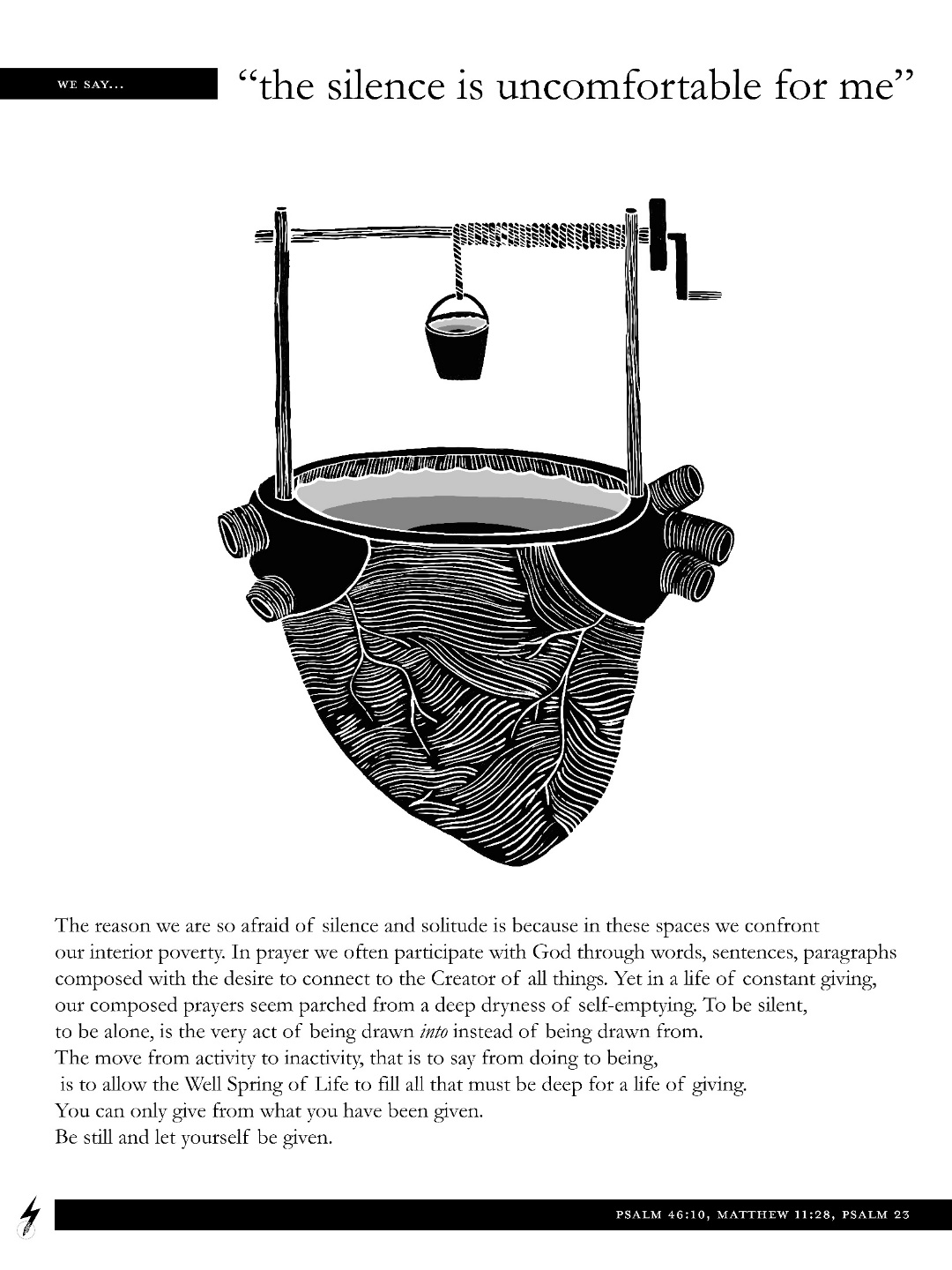 If you are interested in exploring a way forward from how things are right now towards how things are supposed to be, you might find the story from the book of Acts for today helpful.Here is the link to the slides for today: Sunday Mar. 7th, 2021Just in case the link does not work for you, I also included the slides as images below.As always, I would love to hear from you! Please do not hesitate to reach out by phone, text, or email.Andreas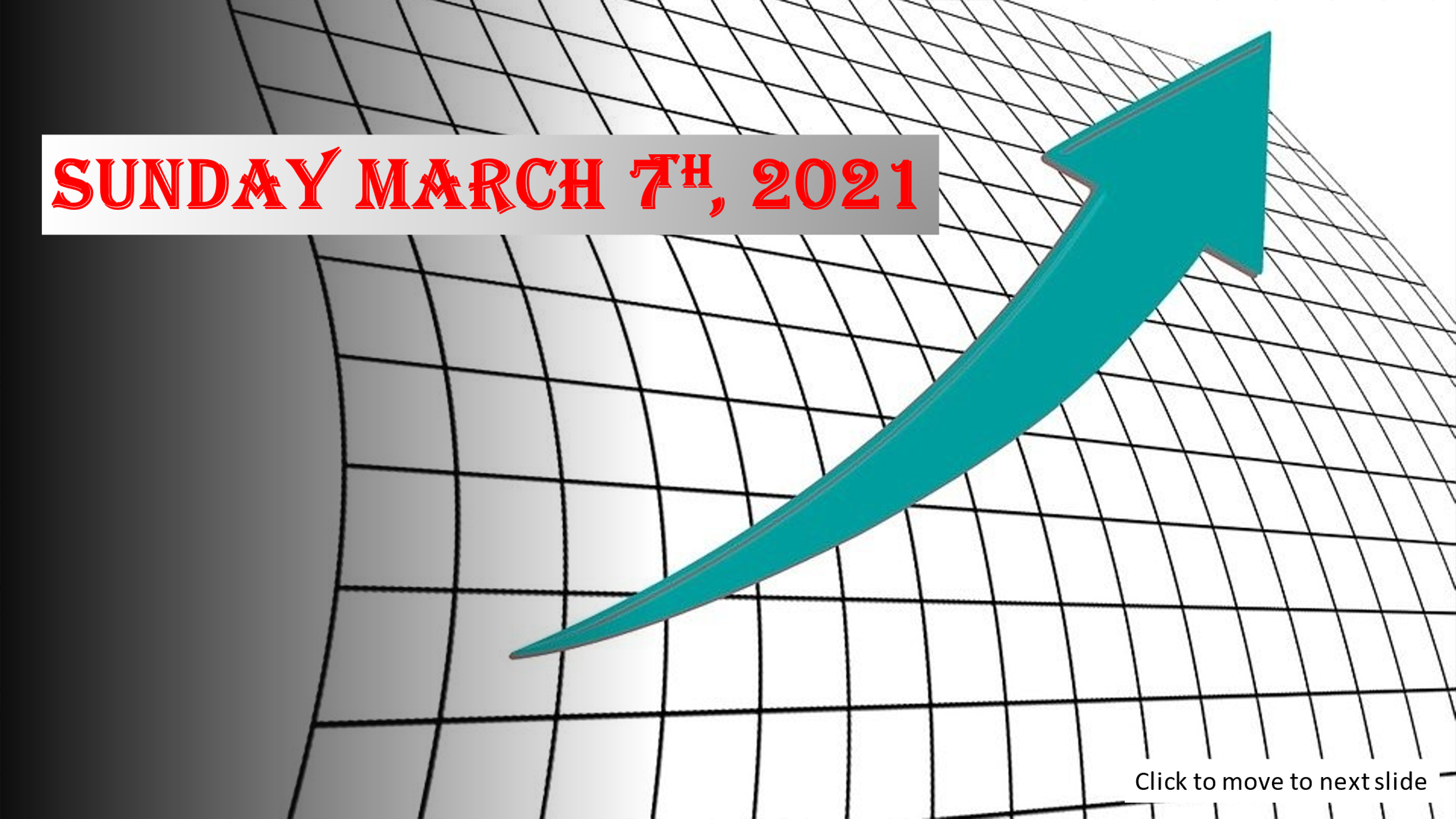 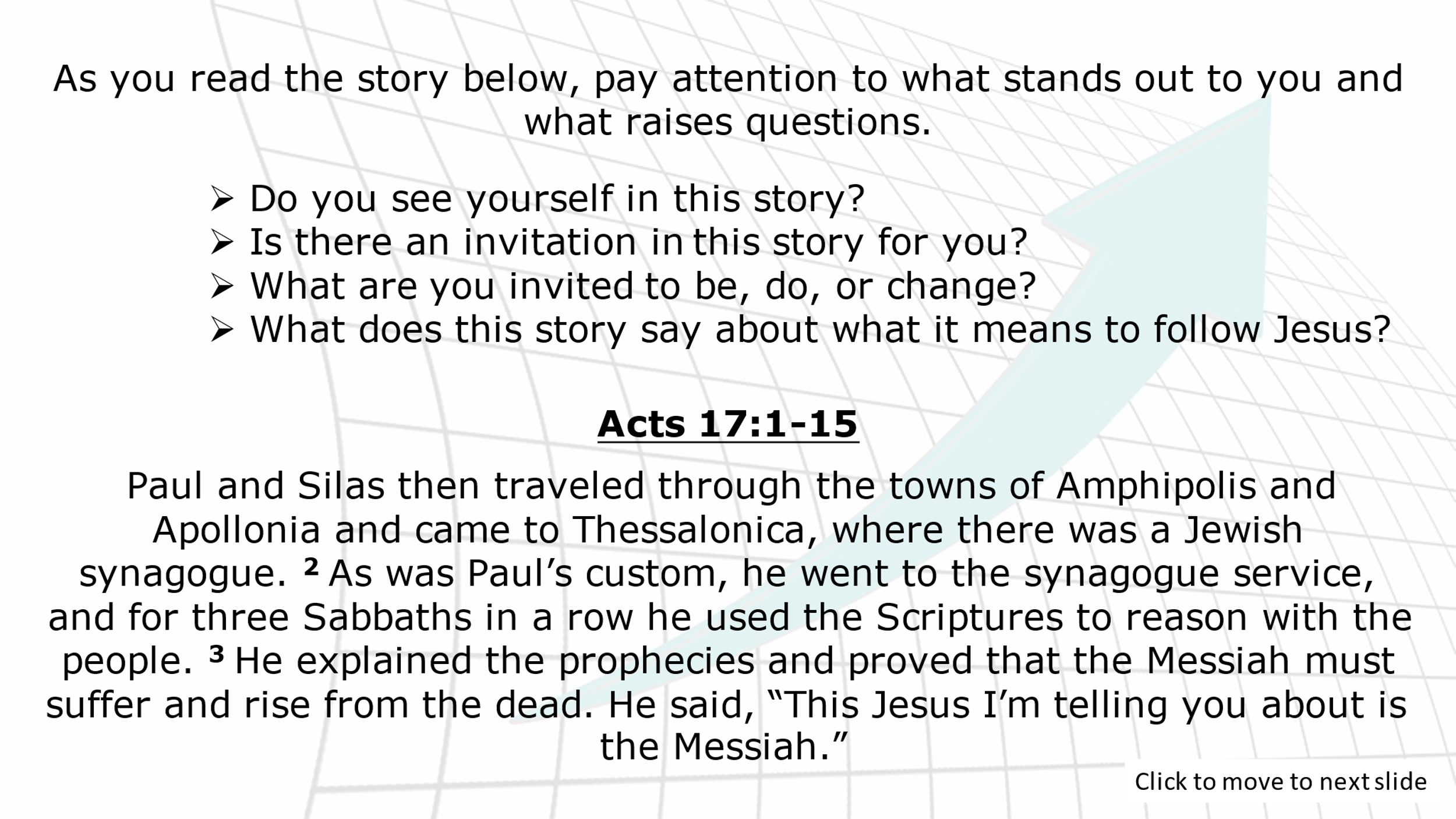 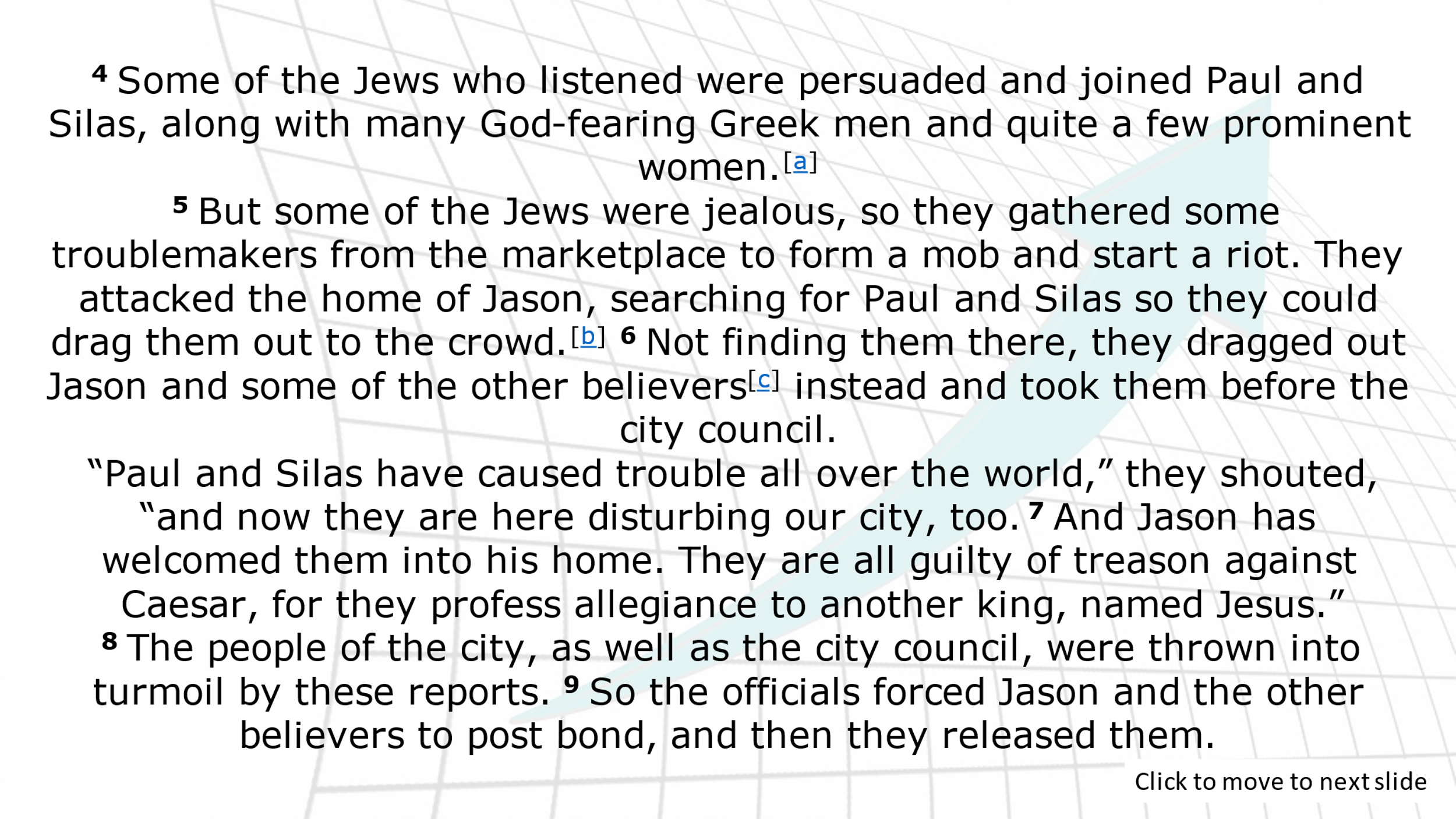 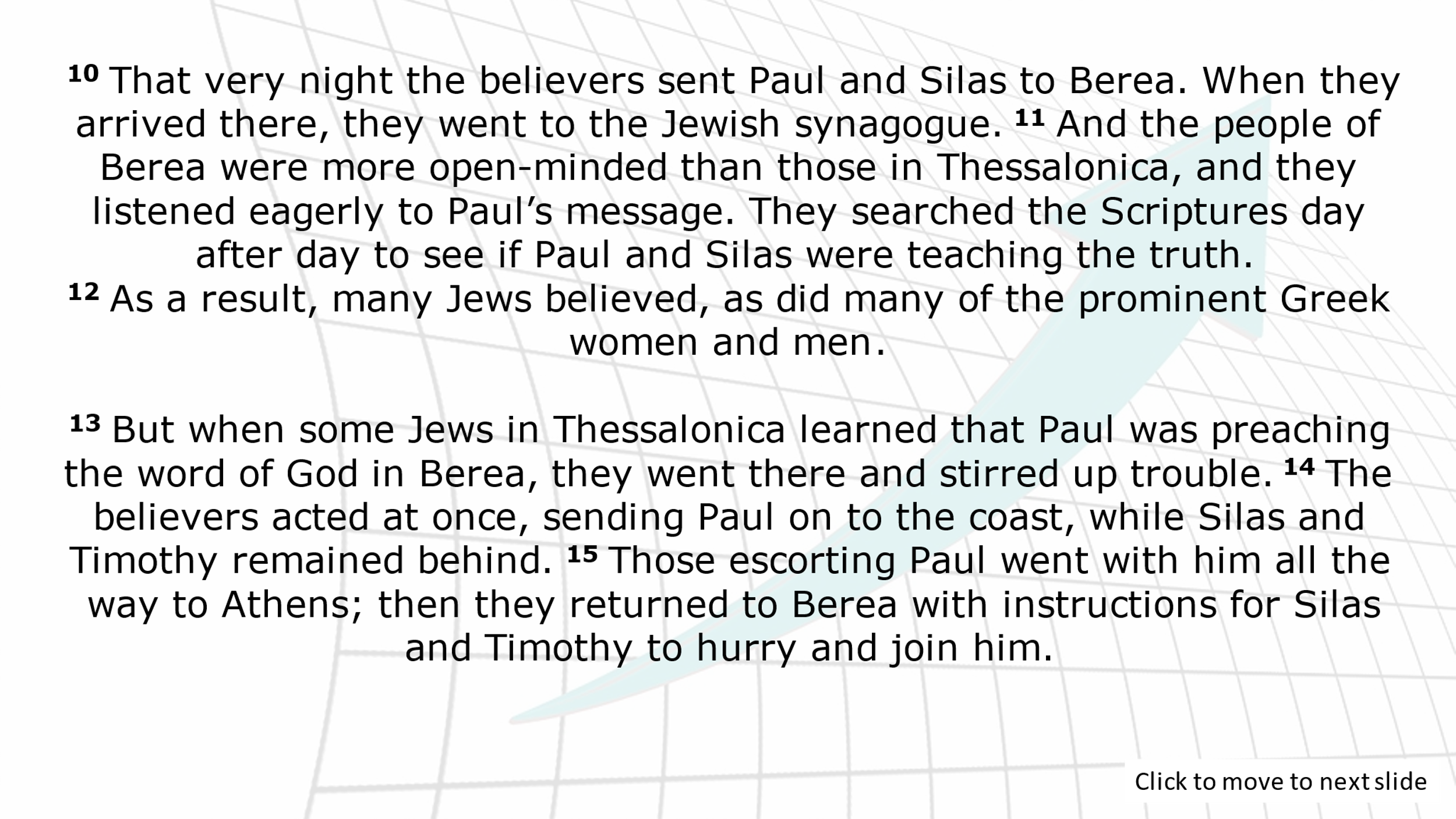 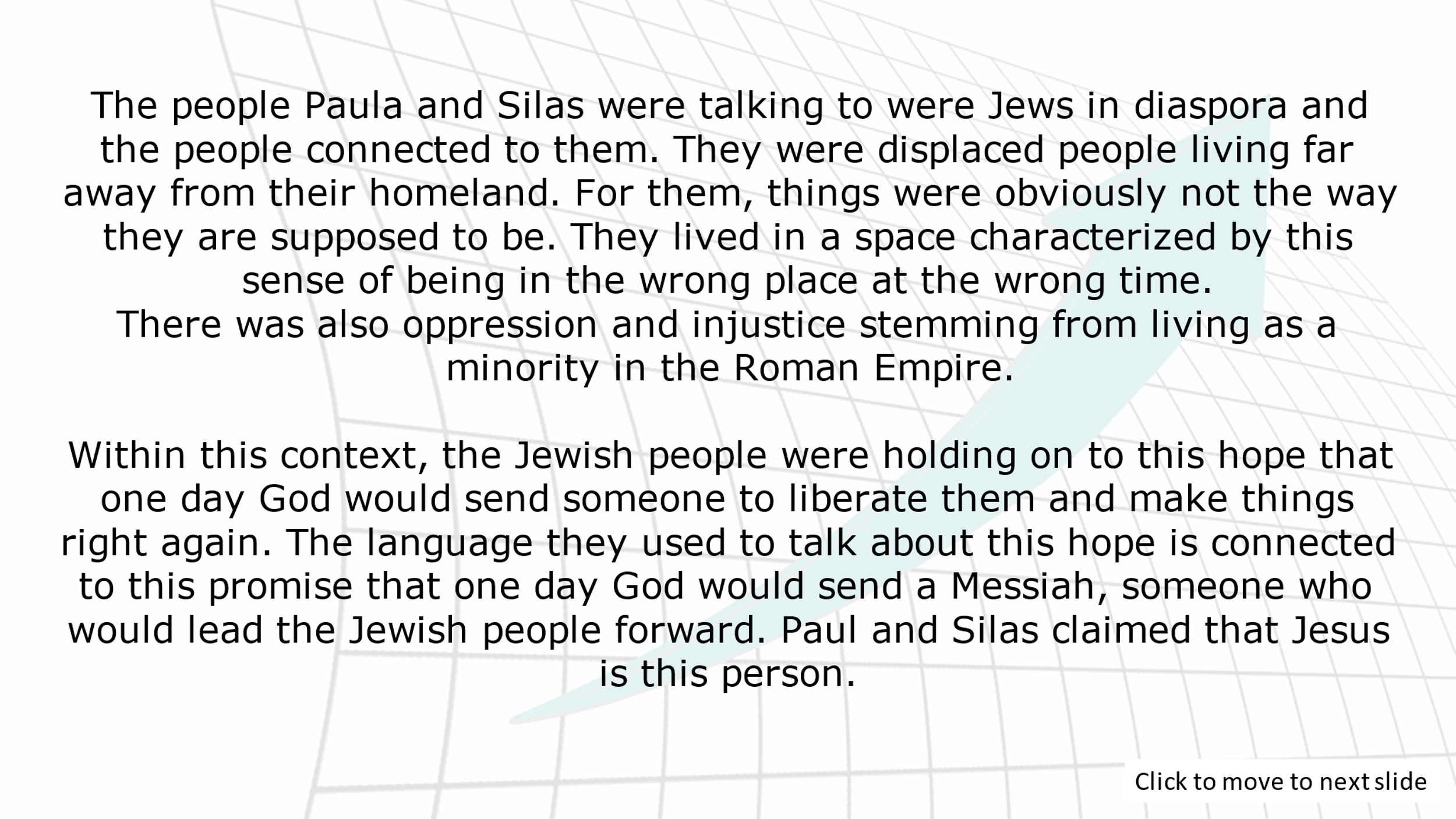 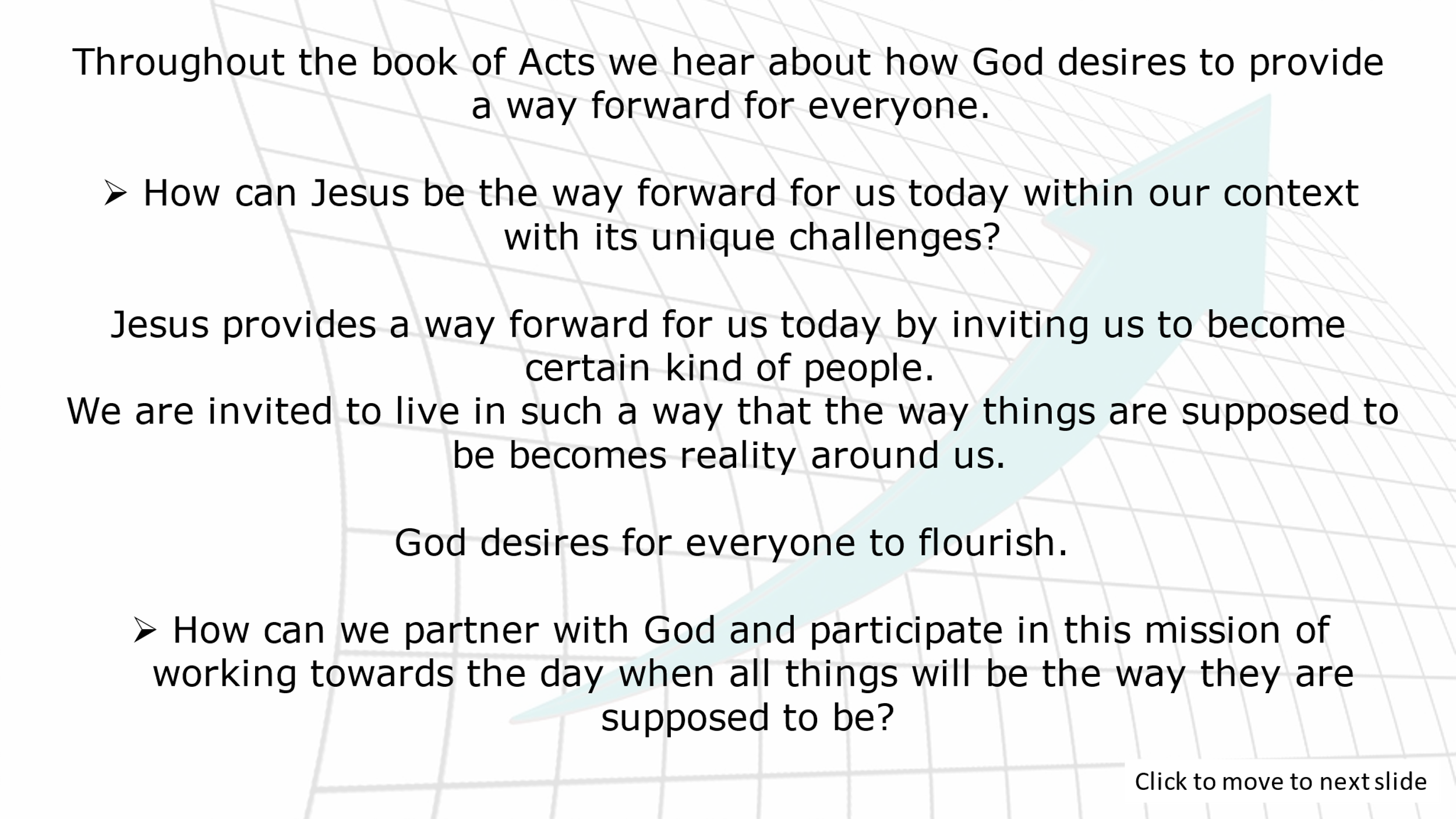 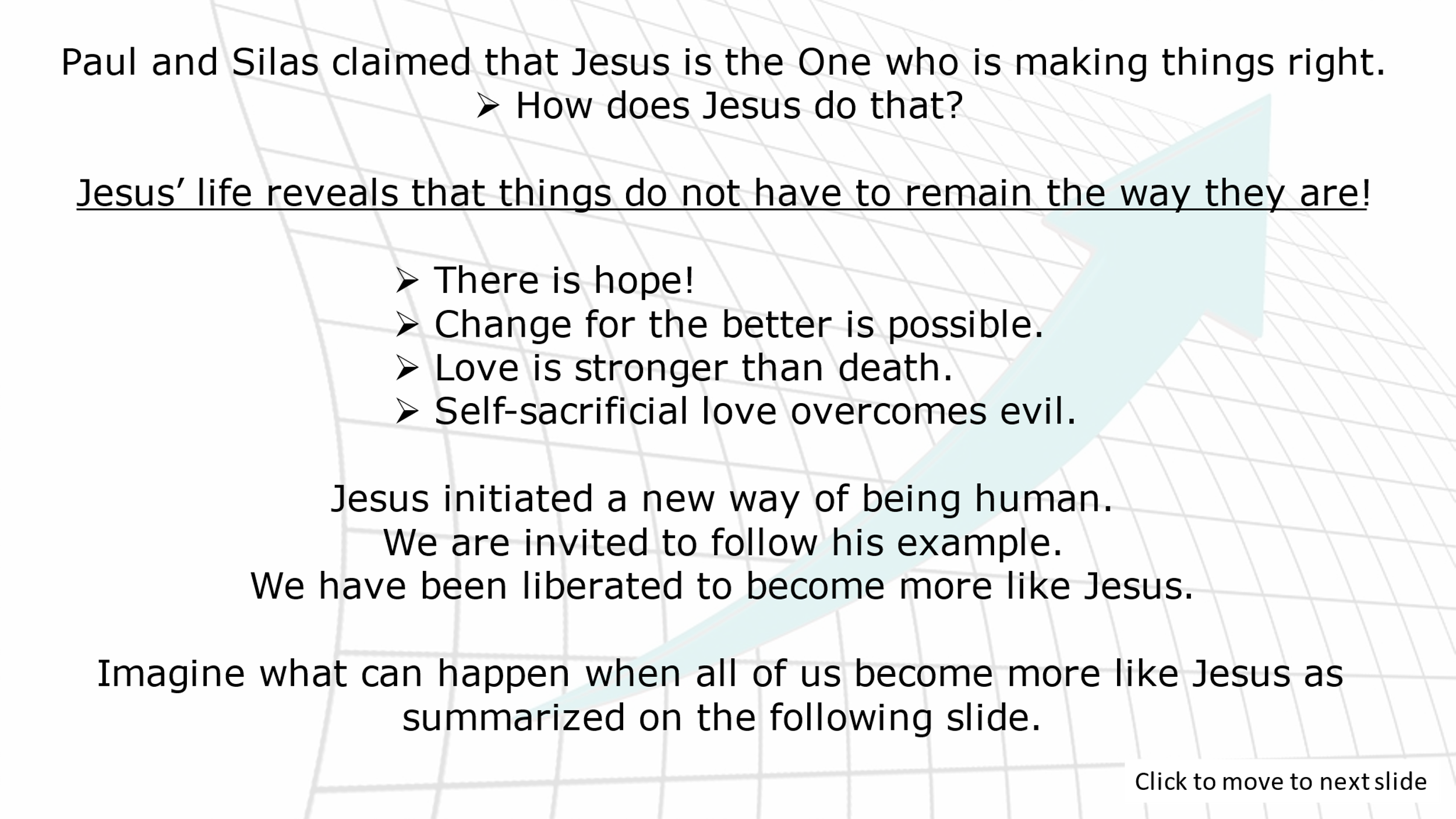 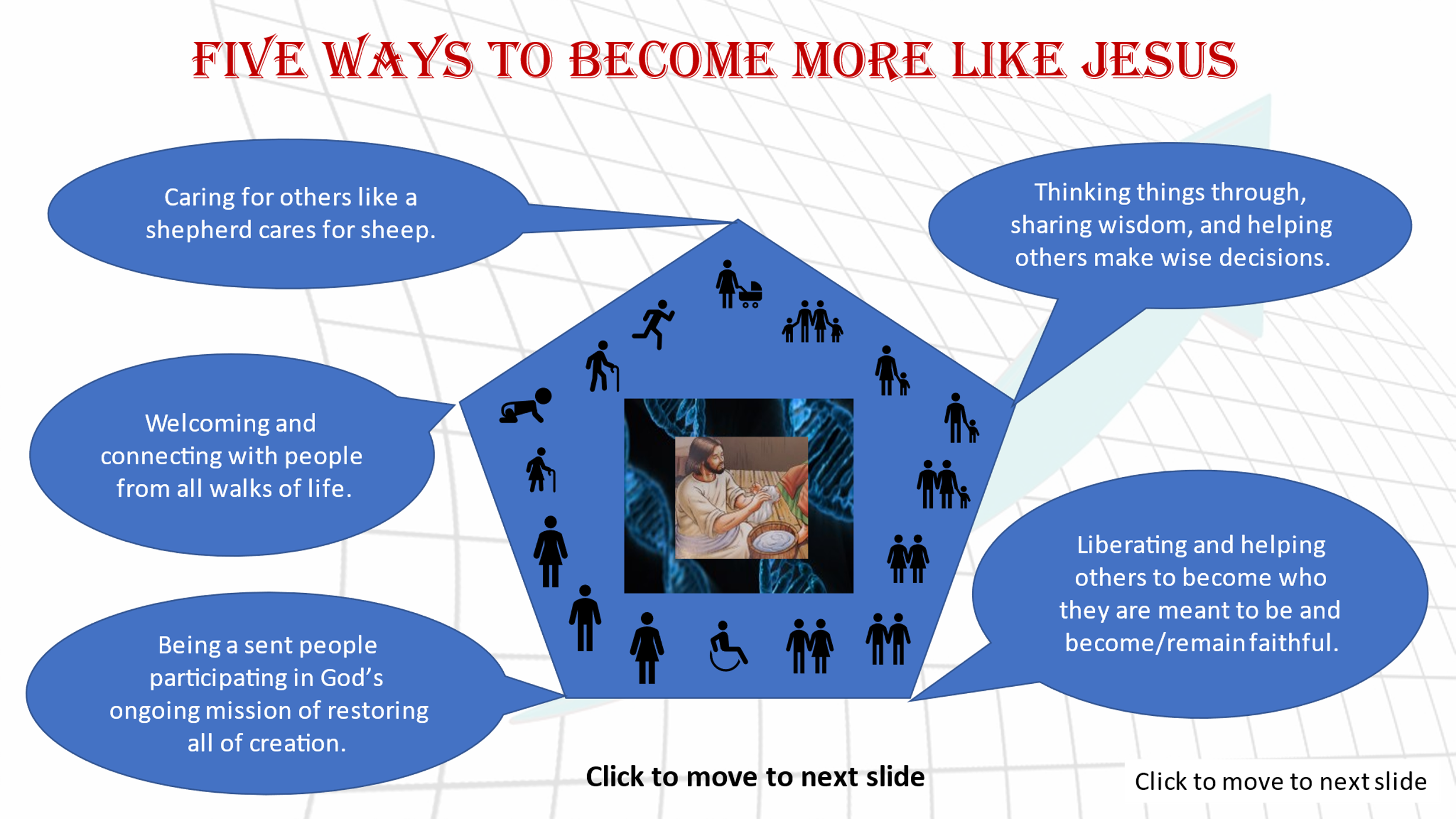 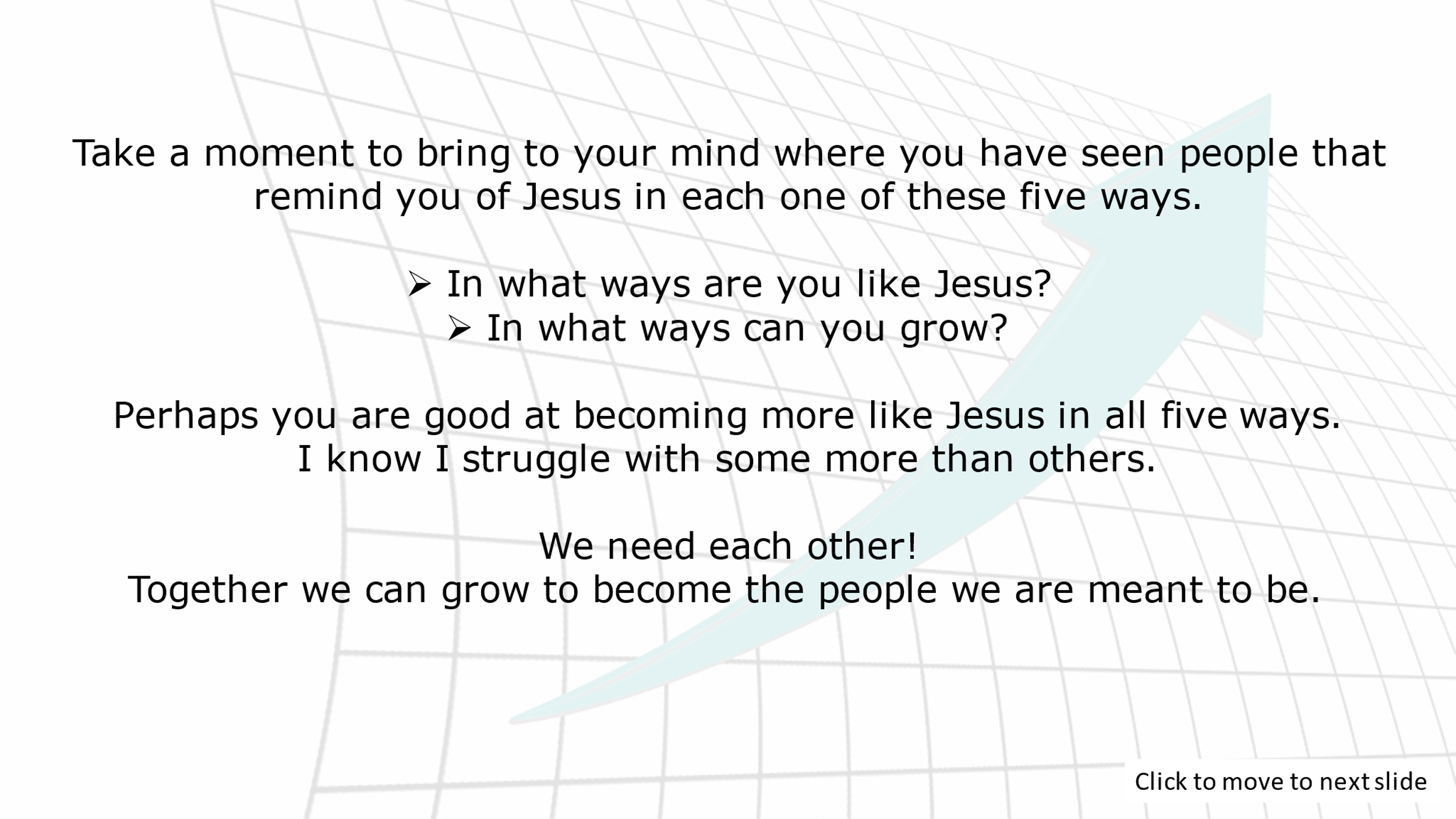 